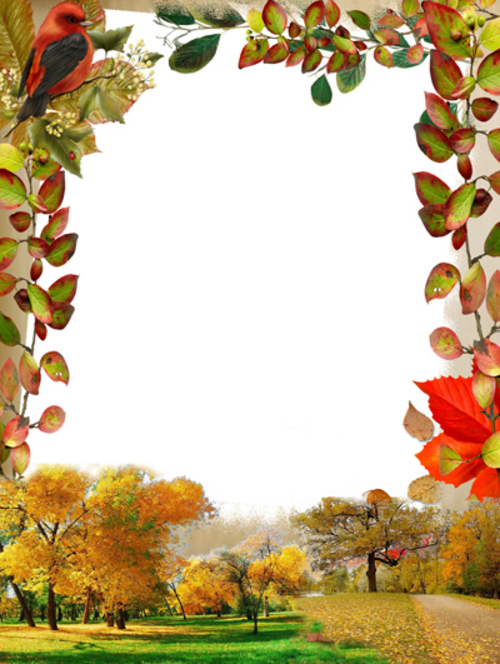 МБУ «Комплексный центр    социального обслуживания населенияВалуйского городского округа»поздравляет именинников, получающих социальные услуги на дому,с Юбилейной датойсо дня  рождения!Желаем счастья в этот день,Тепла от всех, кто будет рядом.Улыбок светлых на лицеИ солнечных лучей в награду!Желаем множество удач,Желаем молодости вечной,Пусть все исполнятся мечты,И счастье будет бесконечным!Поздравляем в октябрес Юбилейной датойсо дня  рождения!С 85-летием:                  Королеву Валентину Ивановну                                                            (22.10.1936 г.)                 Светличную Анну Стефановну                                                            (24.10.1936 г.)С 75-летием:              Грибанова Ивана Алексеевича                                 (10.10.1946 г.)             С 70-летием:             Катасонова Вячеслава Филипповича                                  (24.10.1951 г.)